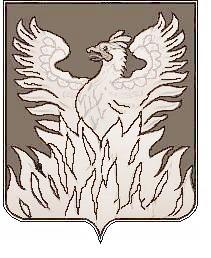 СОВЕТ ДЕПУТАТОВмуниципального образования «Городское поселение Воскресенск» Воскресенского муниципального района Московской области___________________________________________________Р Е Ш Е Н И Еот 22.03.2019 г. № 554/82О признании утратившим силу Порядка предоставления субсидий из бюджета городского поселения Воскресенск Воскресенского муниципального района Московской области на капитальный ремонт общего имущества в многоквартирных домах, утвержденного решением Совета депутатов городского поселения Воскресенск от 16.07.2009 №253/37В соответствии с Федеральным законом от 6 октября 2003 года № 131-ФЗ “Об общих принципах организации местного самоуправления в Российской Федерации”, Бюджетным кодексом Российской Федерации, в целях приведения нормативных правовых актов в соответствие с действующим законодательством и во исполнение плана проведения правового мониторинга правоприменения муниципальных нормативных правовых актов городского поселения Воскресенск в 2019 году Совет депутатов городского поселения Воскресенск РЕШИЛ:1. Считать утратившим силу Порядок предоставления субсидий из бюджета городского поселения Воскресенск Воскресенского муниципального района Московской области на капитальный ремонт общего имущества в многоквартирных домах, утвержденный решением Совета депутатов городского поселения Воскресенск от 16.07.2009 №253/37.2. Опубликовать настоящее решение в Воскресенской районной газете «Наше слово» и на Официальном сайте Городского поселения Воскресенск (www.vosgoradmin.ru)3. Настоящее решение вступает в силу с момента его официального опубликования в периодическом печатном издании.4. Контроль за исполнением настоящего решения возложить на председателя постоянной комиссии Совета депутатов по бюджету, налогам, кредитной и инвестиционной политике Слепова С.С. и начальника финансово-экономического управления – главного бухгалтера администрации городского поселения Воскресенск Бондареву Е.А.Глава городского поселения Воскресенск                             		         А.С. Владович